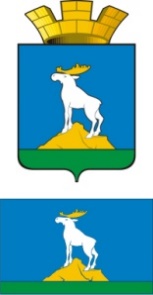 ГЛАВА НИЖНЕСЕРГИНСКОГО ГОРОДСКОГО ПОСЕЛЕНИЯПОСТАНОВЛЕНИЕ05.04.2017 г.    №   169г. Нижние Серги Об утверждении плана мероприятий по подготовке к отопительному сезону 2017/2018 гг на территории Нижнесергинского городского поселенияВ целях эффективной реализации мероприятий по подготовке жилищного фонда и коммунальных объектов Нижнесергинского городского поселения к работе в осенне-зимний период 2017 - 2018 годаПОСТАНОВЛЯЮ:1. Утвердить план мероприятий по подготовке к отопительному сезону 2017/2018 гг (прилагается).2. Опубликовать настоящее Постановление путем размещения полного текста на официальном сайте Нижнесергинского городского поселения.3. Контроль выполнения настоящего Постановления возложить на заместителя Главы администрации Нижнесергинского городского поселения по благоустройству (Ю. В. Никишина).Глава Нижнесергинскогогородского поселения                                                            А. М. ЧекасинСОГЛАСОВАНИЕпроекта постановления (распоряжения) главы Нижнесергинского городского поселенияНаименование постановления (распоряжения):«Об утверждении плана мероприятий по подготовке к отопительному сезону 2017/2018 гг на территории Нижнесергинского городского поселения»Исполнитель, телефон: Блинкова Н. Г., специалист, 28-0-12.Приложение № 1 к Постановлению Главы               Нижнесергинского городского поселения   от 18.05.2016 года № 197 Об итогах отопительного периода 2015/2016 года и подготовке жилищного фонда, объектов социальной сферы, коммунального и электроэнергетического комплексов   к работе в осенне-зимний период 2016/2017 года на территории Нижнесергинского городского поселенияИнформация об итогах отопительного сезона 2015/2016 годапо Нижнесергинскому городскому поселениюПроведение подготовительных работ к отопительному сезону 2015/2016 года осуществлялось в соответствии с Постановлением Главы Нижнесергинского городского поселения от 25.05.2015 г № 175 «Об итогах отопительного сезона 2014/2015 года и подготовке объектов социального назначения к работе в осенне-зимний период 2015/2016 года на территории Нижнесергинского городского поселения".За время проведения подготовительных работ    на территории Нижнесергинского городского поселения отмечена 100% готовность инженерной инфраструктуры, теплоисточников, жилищного фонда, объектов социально-культурного назначения к началу отопительного периода.Необходимый запас материально-технических ресурсов для ликвидации аварийных ситуаций в жилищном фонде, на объектах и сетях коммунальной инфраструктуры на начало отопительного сезона сформирован на 100%.К началу отопительного периода отмечена значительная кредиторская задолженность организаций коммунального комплекса перед поставщиками ТЭР, (приложение № 1).Отопительный период на территории Нижнесергинского городского поселения был начат 05 октября 2015 года.При прохождении осенне-зимнего периода 2015/2016 года, каких-либо значительных аварийных ситуаций не отмечено. Снижений тепловых нагрузок из-за отсутствия топлива или ограничений теплоснабжающей организации не отмечалось.За отопительный период 2015/2016 года произошел рост кредиторской задолженности организаций коммунального комплекса перед поставщиком тепловой энергии (приложение № 1). В целях повышения надежности обеспечения жителей услугами ХВС, обеспечения водой строящейся котельной №1 по ул. Уральская в 2015 году закончено строительство кольцевого водопровода. Водопровод проложен по улицам Мира, Фрунзе, Пионеров, Нагорная, Уральская, Сибирский переулок. Общая протяженность трассы водопровода 2320 м, диаметр -280 мм.От данного водопровода будет дополнительно запитано 8 водоразборных колонок для обеспечения водой порядка 350 домовладений, расположенных на соседних улицах, не подключенных к центральной системе водоснабжения. Кроме того, дополнительно оборудовано 9 пожарных гидрантов, для заправки пожарных машин на случай пожара.Прокладка водопровода закольцовывает городскую систему и позволяет обеспечивать водой многоквартирные дома центральной части города в случае аварии на существующем водопроводе. Это повышает надежность водоснабжения для 4800 человек, проживающих в 78 многоквартирных домах. Водопровод будет принят в эксплуатацию в 2016г. после окончания работ по благоустройству.Начато проектирование напорных резервуаров на сети холодного водоснабжения с целью стабилизации холодного водоснабжения города и котельной № 1.Следует отметить, что за 2015 год получен экономический эффект по экономии электроэнергии за счет мероприятий по модернизации насосных станций, проведенных в 2014 году в размере 525,1 тыс. руб.Модернизация системы теплоснабжения.В 2015 году продолжены работы по коренной реконструкции системы теплоснабжения.Закончено строительство блочной газовой котельной № 2 по ул. Отдыха мощностью 2,6 МВт. К началу отопительного сезона 2015/2016 гг.  была запущена в пуско-наладочном режиме.Разработана проектно-сметная документация на строительство блочной газовой котельной №1 по ул. Уральская мощностью 25 МВт. Получено положительное заключение государственной экспертизы и заключение по достоверности определения сметной стоимости строительства. Сформирована строительная площадка, для чего пришлось выкупить в муниципальную собственность дополнительный земельный участок. Заключен муниципальный контракт на выполнение подрядных работ и начато строительство котельной. В текущем году работы продолжаются. В составе сетей котельной проложен кольцевой газопровод высокого давления, который позволит обеспечить природным газом не только строящуюся котельную № 1, но и газоснабжение жилого сектора города.На 2016 год выделены средства из областного бюджета на газификацию жилых домов ПГК «Маяк», что позволит перевести теплоснабжение частного жилого сектора по ул. Вокзальная на локальные источники тепла.  В администрации Нижнесергинского городского поселения ежемесячно проводятся заседания комиссии по погашению задолженности населения, проживающего в многоквартирном жилом фонде за жилищно-коммунальные услуги. Следует отметить, что снижение задолженности населения за коммунальные услуги перед МУП «Тепловые сети г. Нижние Серги», за летний период 2015 года составило 2 млн. рублей.В целом отопительный период 2015/2016 года на территории Нижнесергинского городского поселения прошел удовлетворительно. Должность Фамилия и инициалыСроки и результаты согласованияСроки и результаты согласованияСроки и результаты согласованияДолжность Фамилия и инициалыДата поступлениянасогласованиеДата согласованияЗамечания на подписьГлаваНижнесергинского городскогопоселенияЧекасин А. М.Заместитель главы администрации по социально-экономическим вопросамТитова Н.А.Заместитель главы администрации по городскому хозяйствуНикишин Ю.В.Главный бухгалтерНечаева Е. Б.Ведущийспециалист (юрист)Рыбаков Д. А.Зав. организационно-кадрового отделаКондакова Л.Ю.Зав. отделом земельно-имущественных отношений Скачкова А.С.Приложение № 1 к информации об итогах отопительного сезона 2015/2016 года по Нижнесергинскому городскому поселению утв. Постановлением Главы Нижнесергинского городского   поселения от 18.05.2016 года № 197 «Об итогах отопительного периода 2015/2016 года и подготовке жилищного фонда, объектов социальной сферы, коммунального и электроэнергетического комплексов   к работе в осенне-зимний период 2016/2017 года на территории Нижнесергинского городского поселения»№ п/пОрганизация коммунального комплексаТеплоснабжающая организацияСумма долга (тыс. руб.)Сумма долга (тыс. руб.)№ п/пОрганизация коммунального комплексаТеплоснабжающая организация01.09.2015г01.05.2016г.1.МУП «Тепловые сети»ООО «Теплоснабжающая организация»150193,6173469,91.МУП «Тепловые сети»ЗАО «Регионгаз-инвест»10194,411971,11.МУП «Тепловые сети»ОАО «ЭнергосбыТ Плюс»3235,64455,92. МУП «Энергоресурс г. Нижние Серги»ОАО «ЭнергосбыТ Плюс1465,0770,0Бюджетные и внебюджетные фонды2137,03514,0